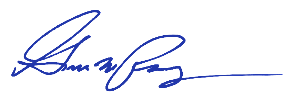 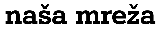 AGENDANapredak u realizaciji projektaPostavljanje novih prekretnica (Milestones)Analiza 3D modela prototipa proizvoda sa stvarnim tkivimaZAKLJUČCIZaključak 1Zaključak 2Zaključak 3Zaključak 4Zaključak 5OTVORENA PITANJAOtvoreno pitanje 1Otvoreno pitanje 2Otvoreno pitanje 3NAPOMENENapomena 1Napomena 2Napomena 3SLEDEĆI SASTANAKSLEDEĆI SASTANAKSLEDEĆI SASTANAKSLEDEĆI SASTANAKSLEDEĆI SASTANAKSLEDEĆI SASTANAK22.09.2023.10:00 časovaGaul Laboratories, Novi Sad